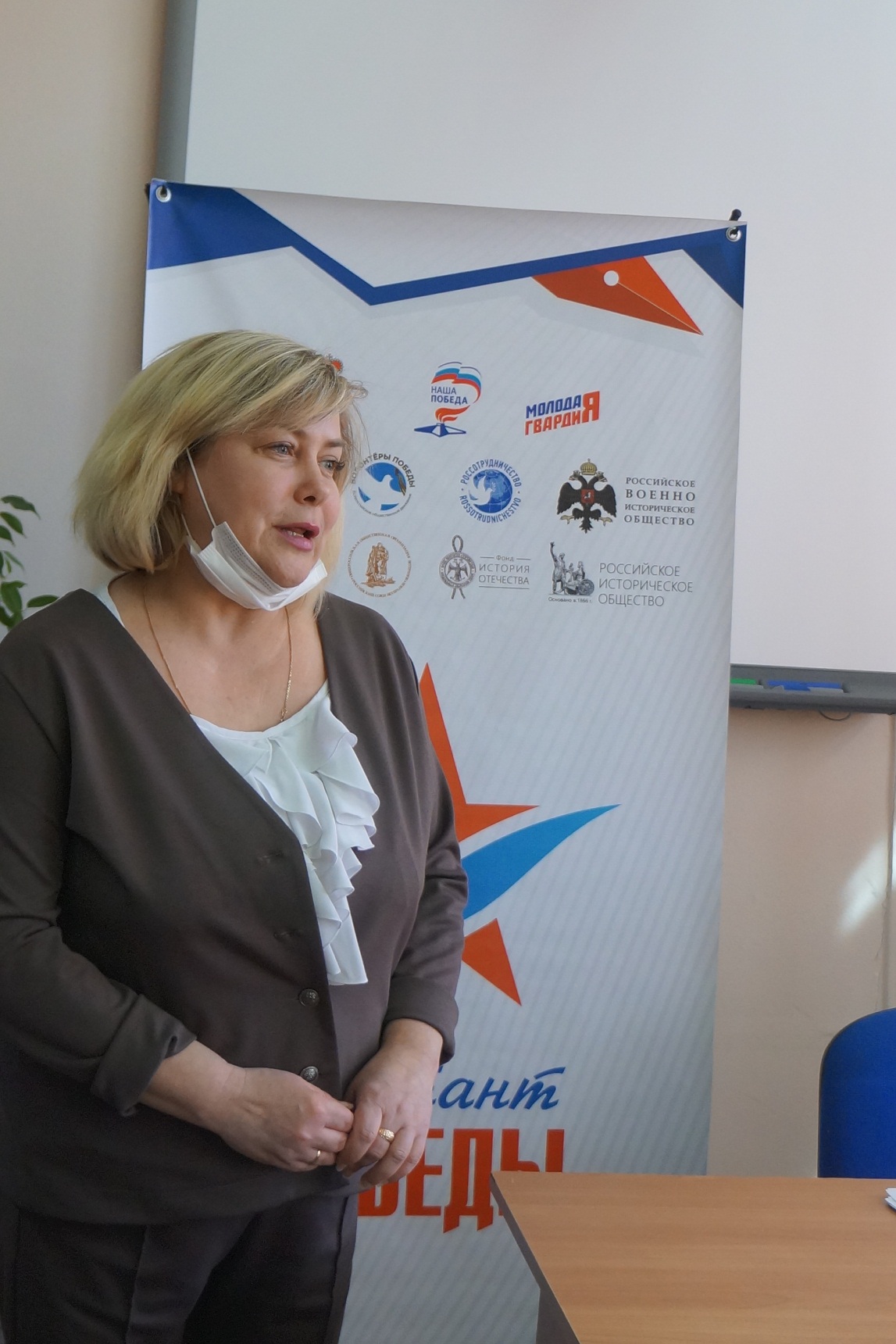 В Горнозаводской центральной городской библиотеке прошел Международный исторический «Диктант  Победы». С приветственным словом выступила  Дубова Ольга Владимировна, представитель партии Единая Россия. На нашей площадке приняли участие 28 человек.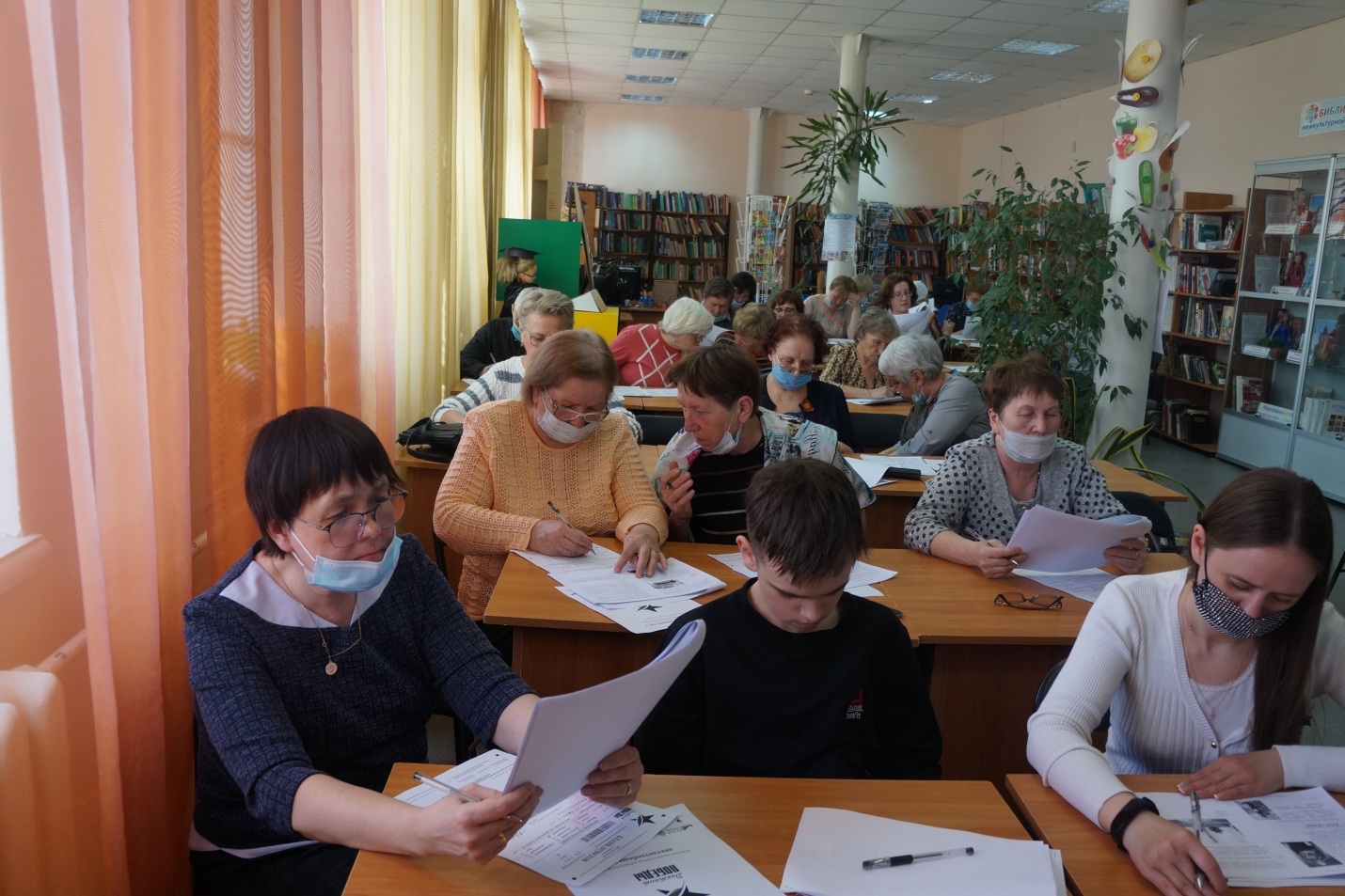 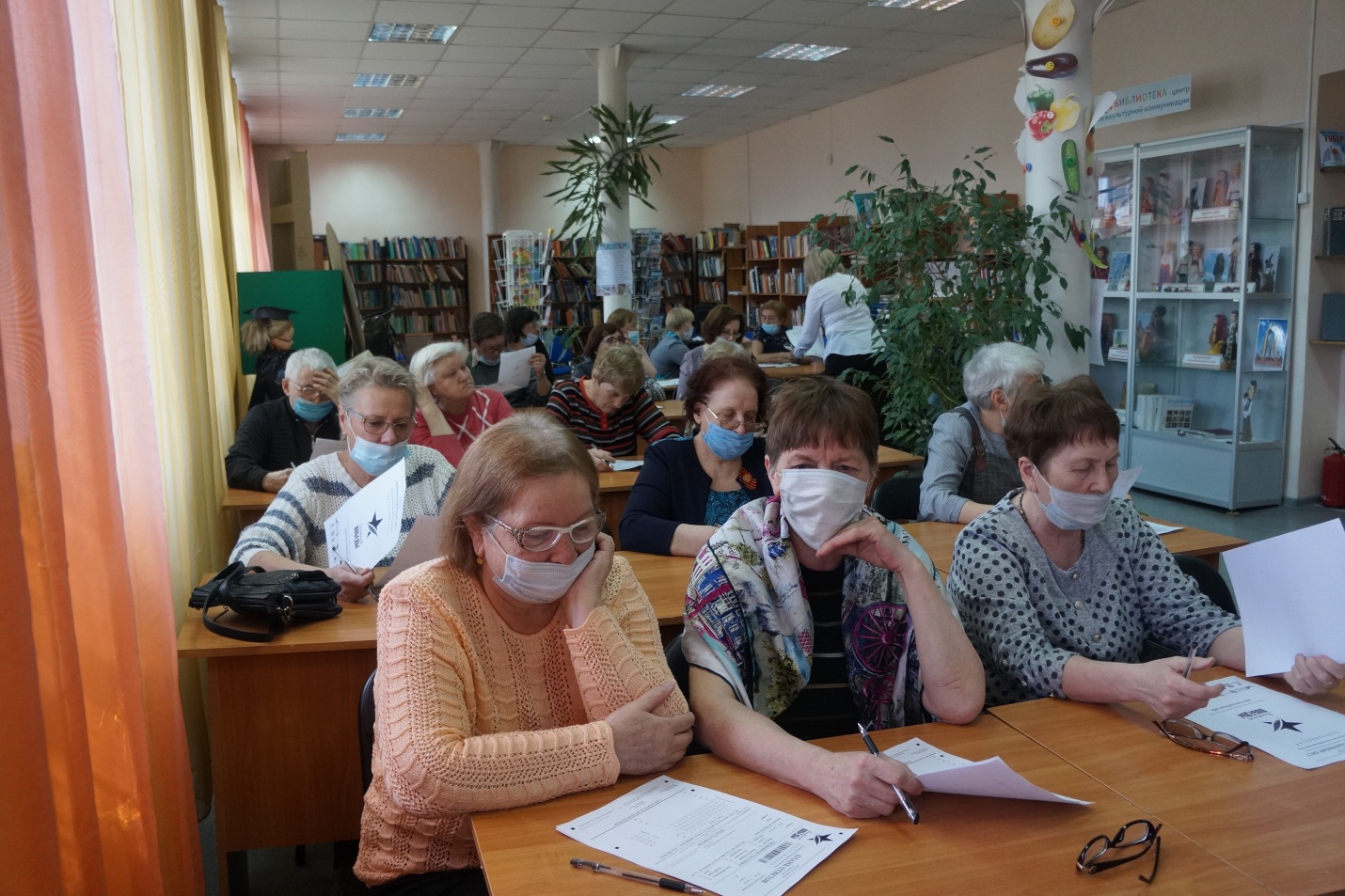 